HARTMANN GROUP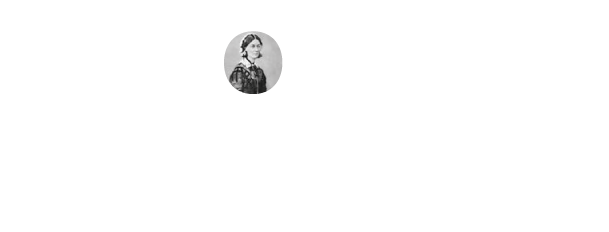 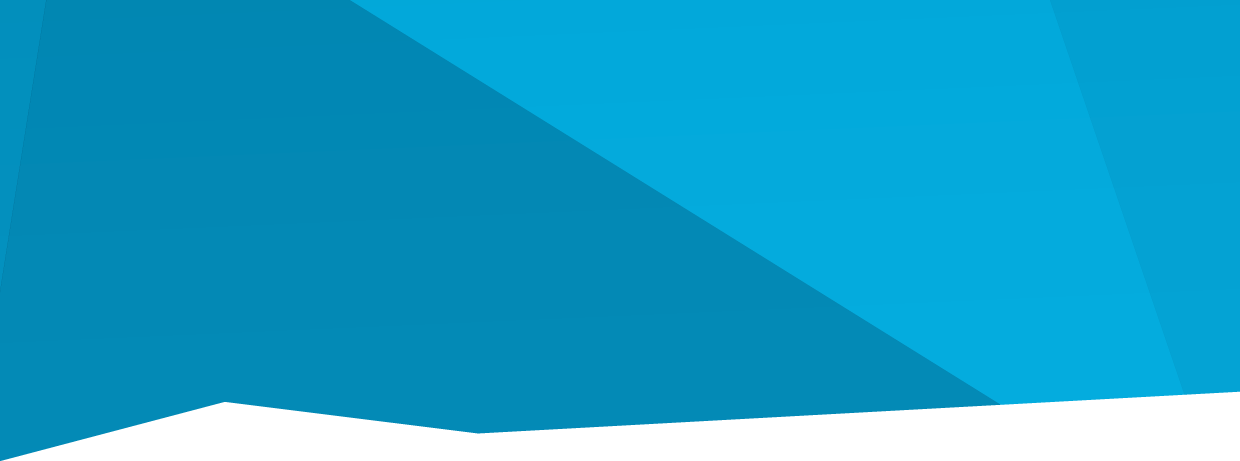 Česká republikaTisková zprávaSpolečnost HARTMANN – RICO zvýšila vloni tržby o 2,1 % na více než 4,7 mld. KčBrno/Heidenheim 21. dubna 2020 – Výrobce zdravotnických prostředků a poskytovatel služeb v oblasti zdravotnictví dokázal zvýšit čistý zisk na 374 mil. Kč. Zvýšení oproti roku 2018 umožnily vysoké dividendy z dceřiných společností a rostoucí produktivita. HARTMANN – RICO má v České republice tři výrobní závody. Počet zaměstnanců se vloni zvýšil o 83 na současných 1631 zaměstnanců.Rostoucí produktivita, růst exportu, investice do nových výrobních technologií a digitalizace – to vše přineslo společnosti HARTMANN – RICO nemalé úspory a promítlo se v celoročním hospodářském výsledku. „Výsledky roku 2019 pro nás byly dobré, i když podmínky podnikání v tomto oboru jsou rok od roku tvrdší. V posledních 5 letech jsme investovali stovky milionů korun, abychom zvýšili efektivitu výroby. Hlavním tahounem růstu tržeb je pro nás export,“ upozorňuje Marek Třeška, výkonný ředitel a člen představenstva HARTMANN – RICO.Společnost investovala nemalé prostředky do certifikace portfolia svých výrobků dle nových evropských standardů (MDR). „Jde o velmi náročný proces, který pro nás představuje velkou administrativní zátěž. Naším cílem je být MDR připraveni, a to dle stanovených termínů,“ dodává Marek Třeška. HARTMANN – RICO je součástí celosvětové skupiny HARTMANN, jejíž tržby v roce 2019 dosáhly úrovně 2,2 mld. eur (o 3,2 % více než o rok dříve), příjmy před úroky a zdaněním 104,4 mil. eur. Skupina zaměstnává 11 096 lidí, z toho necelých 15 % v České republice. Silné postavení české společnosti HARTMANN – RICO v rámci celé skupiny je potvrzeno také investicemi do výroby a dalších inovací. Vloni firma investovala 127 mil. Kč, o rok dříve dokonce 280 mil Kč. Díky tomu zvyšuje výrobu a může více exportovat. „Samozřejmě nám to umožňuje zvyšovat mzdy a poskytovat benefity našim zaměstnancům. Také to dokazuje, že jsme pro skupinu HARTMANN jednou ze strategických zemí. Věříme, že letošní výsledky budou mít podobné parametry jako loňské,“ uzavírá Marek Třeška. HARTMANN GROUP je celosvětově jedním z největších dodavatelů zdravotnických prostředků, který se opírá především o segmenty ošetřování ran, inkontinence a prevence infekcí. Ovšem její produktové portfolio je podstatně širší a zahrnuje například výrobky kompresní terapie, první pomoci, stomické pomůcky a KNEIPP kosmetiku. Společnost HARTMANN – RICO Společnost HARTMANN – RICO a. s. patří mezi nejvýznamnější výrobce a distributory zdravotnických prostředků a hygienických výrobků v České republice. Vznikla v roce 1991 vstupem společnosti PAUL HARTMANN AG do tehdejšího podniku Rico Veverská Bítýška. Společnost je součástí mezinárodní skupiny HARTMANN se sídlem v Heidenheimu v Německu. Více než 20 let působí HARTMANN – RICO také na území Slovenska se sídlem v Bratislavě. HARTMANN – RICO zaměstnává v obou zemích více než 1 650 zaměstnanců.